MLA Formatting: Works Cited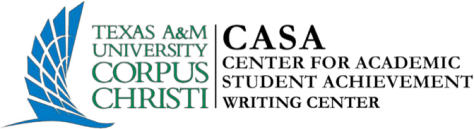 This guide is based on the MLA Handbook, 8th Edition, and Purdue University’s Online Writing Lab. If your instructor has specific requirements for the format of your works cited page or how to cite sources, please check with your professor and follow their guidelines.In accordance with MLA style, the Works Cited page begins on a separate page after the body of the essay. The following areas of formatting for the Works Cited page are the same as the essay: 1-inch margins, header (your last name and page number) in the upper right corner of the page. Additional formatting information is as follows:	The words Works Cited are centered on the first line of the page – do not use bold, italics, or quotation marks 	All entries are to be double-spaced	Entries are listed in alphabetical order	Entries have a hanging indention, in which the second line (and all subsequent lines) of each entry is indented one-half inch (.5")For a sample of Works Cited entries, refer to p. 20 in the MLA Handbook.Anatomy of a Works Cited Entry:Author. Title of Source. Title of container, Other Contributors, Version, Number, Publisher, Publication Date, Location.Note: Omit any parts that do not pertain to the citationBook by One Author:Last name, First name. Title of Book in Italics. Publisher, Date. Note: Use abbreviations UP for University Press.Example:Jacobs, Alan. The Pleasures of Reading in an Age of Distraction. Oxford UP, 2011.Book with Multiple Authors:Last name, First name, and First name Last name. Title of Book in Italics. Publisher, Year.Example:Ferris, Dana R., and John S. Hedgcock. Teaching ESL Composition: Purpose, Process and Practice. Erlbaum, 2005.Work in an Anthology or Chapter in a Book:Last name, First name. “Title of Chapter or Selection.” Title of Book or Anthology, Edited by Editor Name, Publisher, Year, Location.Example:Kaplan, Robert B. “Cultural Thought Patterns in Inter-Cultural Education.” Landmark Essays on ESL Writing, Edited by Tony Silva and Paul Kei Matsuda. Hermagoras, 2001, pp. 11-25.Article in a Scholarly Journal (Print Source):Last name, First name. “Article Title.” Title of Journal, Volume, Issue, Year, page-page.Example:Goldman, Anne. “Questions of Transport: Reading Primo Levi Reading Dante.” The Georgia Review, vol. 64, no. 1, 2010, pp. 69-88.MLA Formatting: Works CitedArticle in a Scholarly Journal (Online Database):Last name, First name. “Article Title.” Title of Journal, Volume, Issue, Year, page-page. Database Name, URL or DOI.Example:Brown, Arthur C. L. “The Bleeding Lance.” PMLA, vol. 25, no. 1, 1910, pp. 1-59. JSTOR, www.jstor.org/stable/456810.An Entire Website:Last name, First name (of the editor, author, or compiler, if available). Name of Site. Date Range, Version number (if available), Name of institution/organization affiliated with the site (sponsor or publisher).Example:Hollmichel, Stefanie. So Many Books. 2003-13, somanybooksblog.com.*Note: If confusion arises about the date range, consult 2.6.1 (p. 111) for punctuation on Square Brackets.A Page on a Website:Last name, First name. “Name of Page.” Name of Site, Version number, Name of institution/organization affiliated with the site (sponsor or publisher), date of resource creation (if available), URL.Example:	Hollmichel, Stefanie. “The Reading Brain: Differences between Digital and Print.” So Many Books, 25 Apr. 2013, somanybooksblog.com/2013/04/25/the-reading-brain-differences-between-digital-and-print/.*Note: When a date is not available, use the Date of Access. Also, when an author is not available, the name of page should be the first listing in the entry.Article in a Magazine:Last name, First name. “Article Title.” Title of Magazine, Day Month Year: page-page.Example:Buchman, Dana. “A Special Education.” Good Housekeeping, Mar. 2006, pp. 143-48.Article in a Newspaper:Last name, First name. “Article Title.” Title of Newspaper, Day Month Year, edition, page number. Example:Williams, Joy. “Rogue Territory.” The New York Times Book Review, 9 Nov. 2014, pp. 1+.*Note: See p. 111 for instruction on newspapers that do not have the city name in the title.YouTube Video:Name of the organization, production company, host, or director. “Title of the Work.” Name of Site, date of resource creation (if available), URL.Example:Passion of the Nerd. “Why you should watch Buffy the Vampire Slayer.” YouTube, 19 Aug. 2014, 	www.youtube.com/watch?v=DYPF0hgPjzYAn Image (including a painting, sculpture, or photograph):Last name, First name (of the artist). Title of the Work of Art. Date of Original Creation, Institution and City where the work is housed, URL.Example:Bearden, Romare. The Train. 1975, Museum of Modern Art, New York, 	www.moma.org/collection/works/65232?locale=enThe information for this handout was compiled from the following source:Modern Language Association. The MLA Handbook. 8th ed. New York: Modern Language Association of America, 2016. Print.